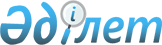 О Плане мероприятий по подготовке официального визита Президента Российской Федерации Б.Н.Ельцина в Республику Казахстан (8-10 сентября 1998 года)Распоряжение Премьер-Министра Республики Казахстан от 25 августа 1998 г. № 160-р      В соответствии с Совместным Заявлением Президентов Республики Казахстан и Российской Федерации от 6 июля 1998 года утвердить прилагаемый План мероприятий по подготовке официального визита Президента Российской Федерации Б.Н.Ельцина в Республику Казахстан (8-10 сентября 1998 года). 



 

      Премьер-Министр 

 

                                            УТВЕРЖДЕН                                 распоряжением Премьер-Министра                                       Республики Казахстан                                от 25 августа 1998 года N 160-р

                                 ПЛАН 

               мероприятий на подготовке официального визита                    Президента Российской Федерации                 Б.Н.Ельцина в Республику Казахстан                        (8-10 сентября 1998 года)-----------------------------------------------------------------------------      N !         Мероприятие           !    Срок     !Ответственные за исполнениеп/п!                               !  исполнения !----------------------------------------------------------------------------- 1 !               2               !       3     !               4-----------------------------------------------------------------------------1   Согласование с российской        До 25       Министерство иностранных    стороной окончательных сроков    августа     дел, Протокольная    визита, программы пребывания,                служба Президента    состава делегации и                          Республики Казахстан (по    сопровождающих лиц                           согласованию)2   Протокольное обеспечение         В период    Протокольная служба    визита, организация              визита      Президента Республики    встречи и проводов делегации                 Казахстан (по согласованию),    Российской Федерации  в                      Министерство иностранных    аэропорту города Астаны                      дел, аким города Астаны,                                                 Министерство внутренних дел,                                                 Комитет национальной                                                 безопасности (по                                                 согласованию)3   Оформление аэропорта, улиц        -"-        Аким города Астаны,    города Астаны по маршрутам                   Управление Делами    следования и местам посещения                Президента Республики    (по программе)                               Казахстан (по согласованию),                                                 Министерство иностранных дел4   Обеспечение безопасности          В период   Аким города Астаны,    делегации в аэропорту, по         визита     Служба охраны Президента    маршрутам следования, поддержание            Республики Казахстан (по    общественного порядка в                      согласованию), Комитет    местах их пребывания, охрана                 национальной безопасности    делегации                                    (по согласованию),                                                 Министерство внутренних дел5   Проработка условий приема           До 1     Управление Делами Президента    Президента Российской Федерации,   сентября  Республики Казахстан (по    основной делегации,                          согласованию), Министерство    сопровождающих лиц и внесение                финансов, Министерство    в Правительство Республики                   иностранных дел    Казахстан предложений по    источникам покрытия затрат6   Подготовка информационно-          До 27     Министерство иностранных    аналитических материалов к         августа   дел (свод)    беседе Н.А. Назарбаева с    Б.Н. Ельциным и переговорам    делегаций в расширенном    составе по следующим    направлениям:    о внутренней и внешней             -"-       Министерство иностранных    политике Российской                          дел    Федерации, социально-    экономическом положении    России    о состоянии и перспективах          До 27    Министерство энергетики,    двустороннего торгово-            августа    индустрии и торговли (свод),    экономического сотрудничества                Министерство финансов,    с предложениями по его                       Министерство транспорта и    развитию                                     коммуникаций, Министерство                                                 внутренних дел, Министерство                                                 сельского хозяйства,                                                 Государственный комитет                                                 по инвестициям, Национальный                                                 Банк, Министерство обороны,                                                 Министерство труда и                                                 социальной защиты,                                                 Министерство экологии и                                                 природных ресурсов,                                                 Министерство науки -                                                 Академия наук,                                                 ННК "Казахойл", НКТН                                                 "Казтрансойл", ЗАО                                                 "Продкорпорация", НАК                                                 "Казатомпром", АО "КЕГОК"    об обеспечении эффективной        -"-        Национальное аэрокосмическое    деятельности комплекса                       агентство Министерства науки-    "Байконур" в соответствии                    Академии наук, Министерство    с ранее достигнутыми                         финансов, Министерство    договоренностями                             обороны    о деятельности таможенных         -"-        Таможенный комитет    органов Республики Казахстан                 Министерства финансов    на комплексе "Байконур"    о правовом статусе                До 27      Министерство иностранных    Каспийского моря                 августа     дел, Министерство юстиции,                                                 Министерство энергетики,                                                 индустрии и торговли,                                                 Министерство сельского                                                 хозяйства, Министерство                                                 транспорта и коммуникаций,                                                 Министерство обороны,                                                 Министерство экологии и                                                 природных ресурсов,                                                 Министерство науки -                                                 Академия наук, ННК                                                 "Казахойл"    о делимитации границы между        -"-       Министерство иностранных дел,    Республикой Казахстан и                      Министерство обороны    Российской Федерацией    о ходе реализации                  -"-       Министерство энергетики,    проекта КТК                                  индустрии и торговли,                                                 ННК "Казахойл"    о военном и военно-техническом     -"-       Министерство обороны    сотрудничестве    о сотрудничестве в сфере           -"-       Министерство образования,    культуры, образования и                      культуры и здравоохранения    здравоохранения    о сотрудничестве в научной сфере   -"-       Министерство науки -                                                 Академия наук    об углублении торгово-             -"-       Министерство энергетики,    экономического сотрудничества                индустрии и торговли,    в рамках СНГ и Договора "4+N"                Министерство финансов,                                                 Министерство иностранных дел    о ходе реализации ранее           До 1       Министерство иностранных дел,    заключенных межгосударственных и  сентября   Министерство юстиции    межправительственных договоров и    соглашений7   Подготовка телерадиопередач и     Август     Пресс-служба Президента    материалов для печати,            сентябрь   Республики Казахстан    освещение визита и его                       (по согласованию),    итогов в СМИ                                 Казахское информационное                                                 агентство, Государственное                                                 предприятие                                                 "Телерадиокомплекс                                                 Президента Республики                                                 Казахстан" (по согласованию),                                                 Министерство иностранных дел8   Размещение, транспортное          В период   Управление Делами Президента    обслуживание, организация         пребывания Республики Казахстан (по    питания членов основной                      согласованию), аким города    делегация и сопровождающих                   Астаны, Министерство    лиц                                          иностранных дел9   Медицинское обслуживание          -"-        Медицинский центр    членов делегации и                           Управления Делами Президента    сопровождающих лиц                           Республики Казахстан, аким                                                 города Астаны10  Организация официального          В период   Управление Делами Президента    приема от имени Президента        визита     Республики Казахстан (по    Республики Казахстан в честь                 согласованию), Министерство    Президента Российской                        иностранных дел    Федерации11  Изготовление программы             До 1      Управление Делами    и Другой печатной продукции,     сентября    Президента Республики    сувениров, обеспечение                       Казахстан (по согласованию),    государственной символикой                   Республиканское    Республики Казахстан                         государственное предприятие                                                 "Производственно-                                                 эксплуатационное объединение                                                 Управления Делами Президента                                                 Республики Казахстан",                                                 Министерство иностранных дел12  Обеспечение стоянки,              В период   Министерство транспорта    обслуживания и заправки           визита     и коммуникаций    самолетов
					© 2012. РГП на ПХВ «Институт законодательства и правовой информации Республики Казахстан» Министерства юстиции Республики Казахстан
				